Урок - путешествие«В мире животных»Учитель начальных классов: Киселёва Н.В.Цели: прививать интерес к окружающему миру; развивать у ребят инициативу и активность в процессе игры.                                                                                           Оборудование: физическая карта, конверты с заданиями, рисунки для жеребьёвки, сигнальные карточки, рисунки с изображением птиц и животных, карточки с ребусами, кроссворд, рисунки для отгадывания кроссворда, эмблемы для награждения.                                                                                                                                              Ход занятия- Сегодня, ребята, вы отправитесь в путешествие по планете Земля. Для этого вы разделитесь на команды (методом жеребьёвки дети делятся на команды, они вытаскивают карточки трёх видов: с рисунком парашюта, корабля и автомобиля).- Итак, вы разделились на три команды. Те ребята, у которых карточки с изображением парашюта, полетят по воздуху. Те ребята, у которых нарисован кораблик. Поплывут по воде. А ребята, у которых карточки с изображением автомобиля, объединяются в команду путешествующих по суше. Каждая команда будет вести наблюдение за животными и птицами со своих позиций и отвечать на мои вопросы и задания. В конце нашего путешествия мы подведём итоги и узнаем, какая команда оказалась самой наблюдательной (Во время игры дети работают с сигнальными карточками).                                                                                                                      -  Путешествие началось. Сейчас мы находимся на территории Евразии (во время рассказа используется карта).                           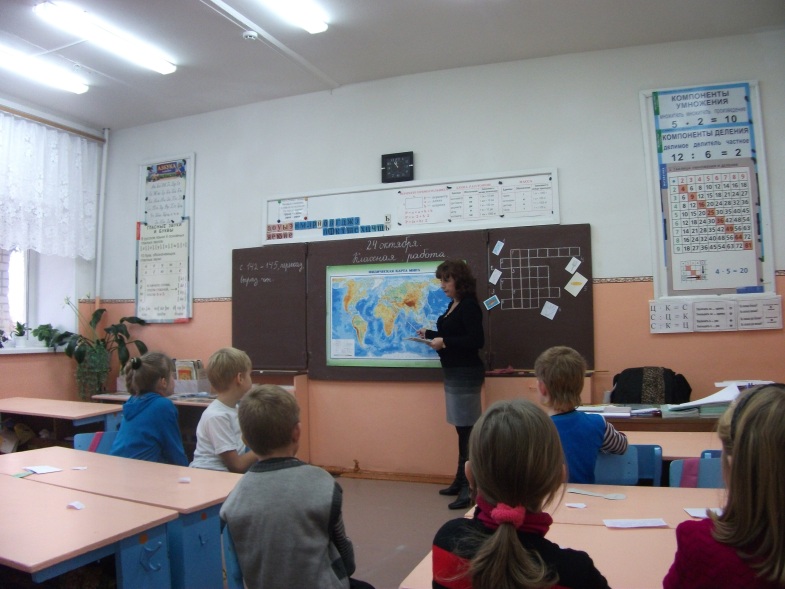 Евразия занимает больше трети всего земного шара и состоит из двух частей света: Европы и Азии. Её омывают океаны: Северный Ледовитый, Атлантический, Тихий и Индийский. В Евразии расположена самая большая страна – Россия. Здесь есть все природные зоны нашей планеты: тундра и тайга, широколиственные леса и степи, саванны и пустыни,тропические леса и джунгли. И везде своя, неповторимая жизнь! Звери и птицы, рыбы и насекомые, черви и пауки – у каждого своё, отведённое ему природой место. Задание 1                                                                                                                                                 - Для начала хочу я узнать, каких вы знаете животных? (Команды по очереди называют животных. Выигрывает команда, перечислившая животных больше других).                                                                                                                                                   Задание 2                                                                                                                                            Аналогичное задание проводится с птицами. За ответы команды получают баллы: 1,2,3 соответственно.ЗагадкиПастуху нужна двустволка,                                           Будет сильно тот реветь,                               Напугать чтоб злого …(волка)                                      Кому встретится…(медведь)Позабыв свои тревоги,                                                  Что случилось? Что стряслось?                             Спит зимой медведь в …(берлоге)                             На опушку вышел…(лось)                                                       Ищет ягель целый день                                                       В тундре северный …(олень)По описанию определите животное- Зимой белый – на снегу его не заметить. Летом – бурый, лишь брюхо белое.                (Заяц-беляк)                                                                                                                                                       - Дикий вид этого животного сохранился только в Монголии, в самых глухих уголках кустарниковых пустынь. Зимует в горах: спасается от холодных ветров. Кормится колючими кустарниками. Молодыми побегами саксаула, а осенью – в оазисах листьями тополя и тростником. Может подолгу не есть и не пить. Пищу и воду запасает в виде жира «впрок» в горбах.                                                                          (Верблюд)                                                                                                                                                         - Хоть и хищница, но не отказывается от фруктов и ягод, а в голодный год и от падали. Знаменитая участница большинства детских сказок.                                                (Лиса)«Что за птица, что за зверь?» (разгадывание ребусов)-Крупный родственник курицы. Живёт в хвойных и в смешанных лесах. Летом склёвывает на земле ягоды, цветы, листья, насекомых – и всё бегом.                                                                                                                                    (Глухарь)-Крупный европейский бык. Живёт в равнинных, частично заболоченных или горных лесах. Ест траву, листья, побеги деревьев, кору.                                                                                                                                         (Зубр)-Похож на овцу на тонких ногах. Морда вздутая, с носом-хоботком, нависшим надо ртом. Ест степные травы, отыскивая посочнее, и тщательно скусывает каждый зелёный побег. По открытому месту  бежит наравне с автомобилем.                                                                                                                                      (Сайгак)-Гигантская ящерица с острова Комодо (Малайский архипелаг); весит до 150 кг. Живёт в густых прибрежных джунглях. Хищник: нападает на оленей, кабанов, обезьян, буйволят. Добычу подстерегает и хватает в броске стремительным броском, либо хвостом с ног.  Замени первую букву в слове «баран» на третью букву алфавита, и ты узнаешь, как его зовут.                                                                                                                                                                                                                                                  (Варан)Тропические леса.                - В Южной и Восточной Азии постоянно дуют влажные ветра с океана –поэтому там особенно влажно растут многоярусные заболоченные леса. Эта область тропического пояса (Работа с картой).                                                                                          Пальмы, акации, гигантский бамбук и другие тропические растения, зачастую густо переплетённые лианами, почти непроходимы. Это и есть знаменитые джунгли, в которых рос герой Киплинга Маугли.- «Кто лишний?»Орангутанг, лангур, носач, гавиал, гиббон.                          Ответ: гавиал – крокодил, остальные – обезьяны.- Кого называют бамбуковым медведем:Гималайского медведя, бурого медведя, большую панду, белого медведя?                          Ответ: большую панду.В Азии проживает такая птица как павлин (показ.рис.)- Задание  «Собери хвост павлина»Дети в конвертах получают задание. По сигналу достают детали из конверта и собирают хвост павлина из отдельных перьев, нарисованных на бумаге. Перо под номером 1 от птицы не отрезается, остальные перья разрезаются на отдельные детали. Перья участники выкладывают по возрастанию мелких пятен.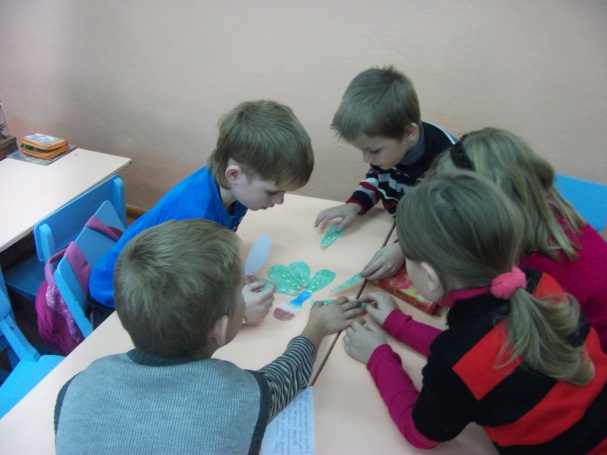 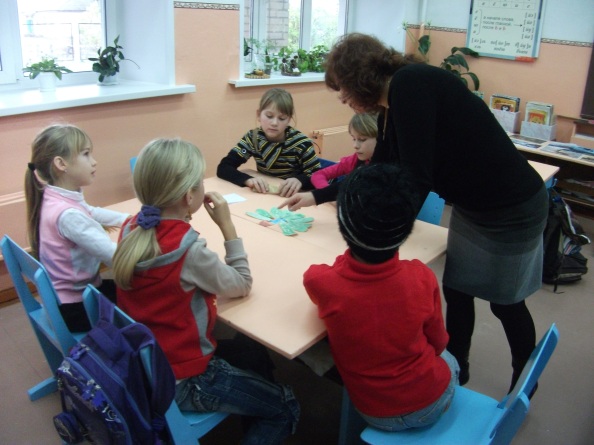 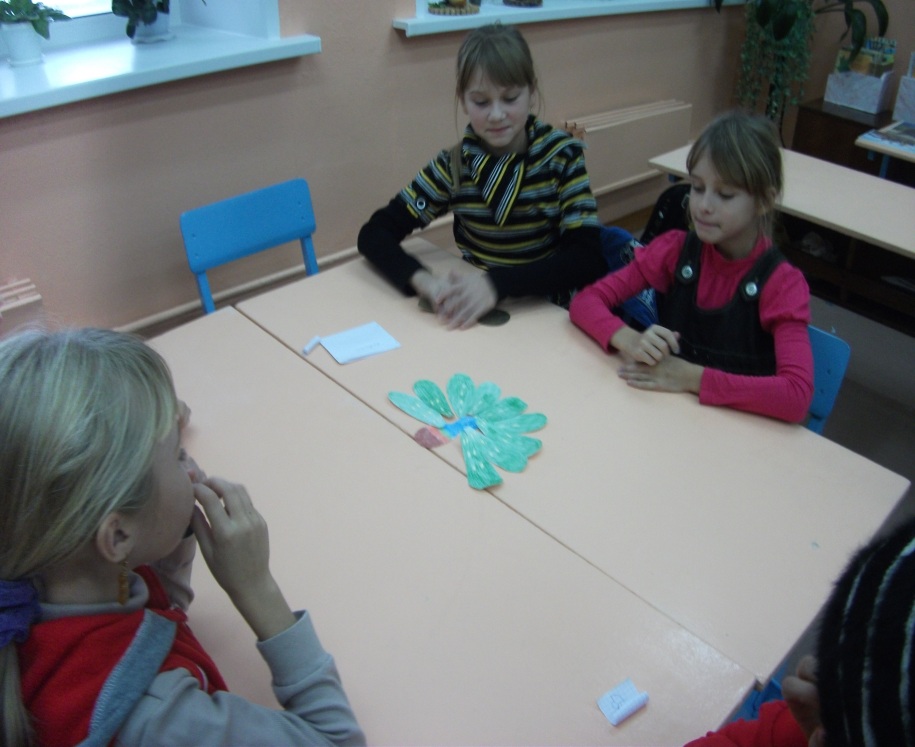 Физминутка.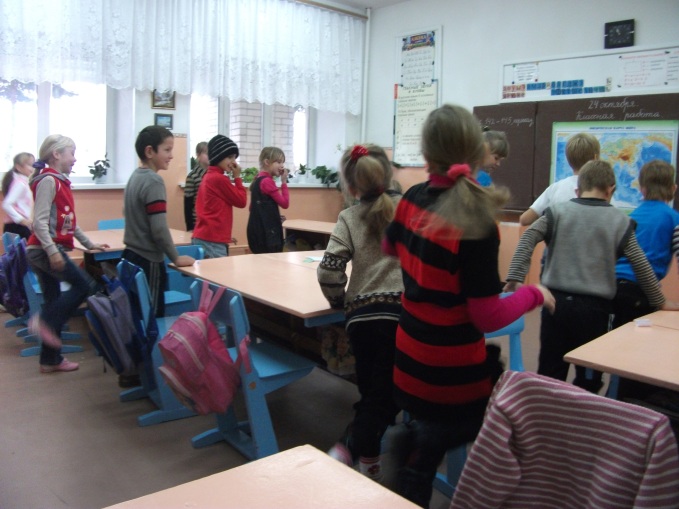 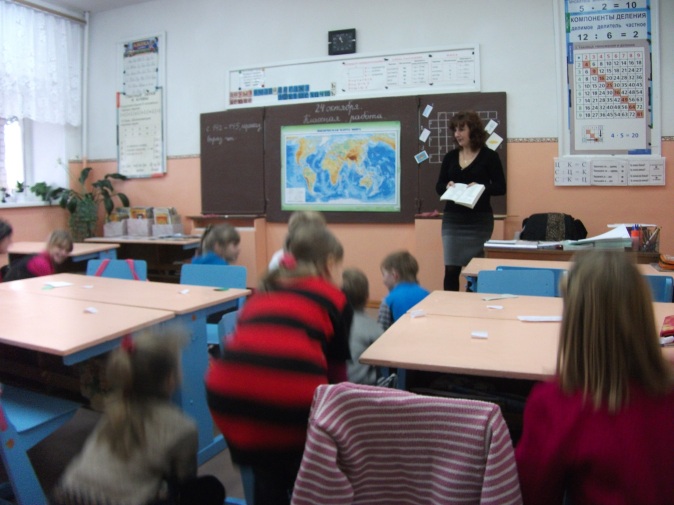 Африка.   - Африка- огромный континент. Здесь протекает самая длинная река в мире – Нил (карта).  Это самый жаркий континент земного шара. В Северной Африке находится самая большая пустыня – Сахара.   В Африке нет привычных для нас зимы и лета, осени и весны.  А можно выделить лишь два времени  года: сухое и дождливое. Причём сухое время – особенно жаркое и знойное.Загадки:Страшен гривы этой гнев.                                             В джунглях качели – это лианыЦарь зверей, конечно, … (лев)                                    Любят качаться на них …(обезьяны)                                                                                           Ходит важно, словно граф                                           Через зарослей заслонС длинной шеей наш …(жираф)                                 Шёл по джунглям толстый… (слон) Знаете ли вы,….- Жако – это попугай, рыба или антилопа?                (Попугай).Самый большой говорун из всех попугаев. Он может запомнить более 100 слов.- Голиаф- это змея, ящерица или лягушка?               (Лягушка).Самая крупная лягушка в мире. Весит до 3 кг и может достигать длину 25 см. Это очень редкая лягушка, и её можно встретить только в Камеруне.- Скарабей – это скорпион, обезьяна или жук-навозник?                 (Жук- навозник).Из навоза этот жук скатывает шарики, в которые откладывает яйца.                                – Задание «Собери полоски зебры»Команды получают задания в закрытых конвертах. По сигналу начинают выполнять задание: отдельно вырезанные полоски необходимо разложить на соответствующие линии на теле зебры (показ.рис.).Австралия и Океания.Австралия - самый маленький континент Земли (карта). Обычно с ней объединяют группу островов (около 10 тысяч), расположенных неподалёку в Тихом океане. Их называют Океанией. Из животных, населяющих Австралию, 90% видов больше нигде не встречаются. Здесь нет копытных, обезьян и хищников, естественных почти для всех остальных частей суши: только те из них, которые завёз в разное время человек.Северная Америка.- Разгадай кроссворд, и ты узнаешь, как в Канаде называют северных оленей. Для этого впиши в пустые клетки названия рисунков.Загадки.Острозубы, но добрыВ реках плотники -…                                (бобры).Прыгай в прорубь, не дрожи –Закаляйся, как …                                       (моржи).Целый день лежать не лень- Толстым должен быть …                     (тюлень).Знаете ли вы, что …• Бобр перегрызает ствол ивы толщиной 12см за 5 минут. А если дерево толще, бобры работают вдвоём: один грызёт, другой смотрит, а потом они меняются.• Одна из плотин в США, построенная бобрами, достигла в длину 700м. А хатка, которую бобры каждый год достраивали, поднялась на 13 м.Южная Америка.     - Самые маленькие птицы мира живут в Южной Америке (карта). Некоторые из этих птиц взмахивают крылышками 200 раз в минуту. По земле они почти не ходят: у них очень слабые ножки. Питаются они нектаром цветов, мелкими мягкими насекомыми и паучками. Гнездо самой маленькой из этих птиц размером с половинку грецкого ореха, а яйцо весит 2г.-На линиях стоят буквы. Догадайся, в каком направлении надо прочитать буквы, чтобы узнать название этой птицы.(Колибри)                                                                                                                                 Антарктида- Континент Антарктида расположен вокруг Южного полюса Земли (карта). Покрыт  толстым слоем льда. В центре континента высота ледяного покрова доходит до 4 км, к краям – снижается. Почти везде льды обрываются в море отвесной стеной от 15 до 40м.                                                                 «Отгадай!»- Самые крупные животные на нашей планете. В шкуре этого животного может разместиться стадо из 12 африканских слонов. Собери льдину из кусочков, и ты узнаешь, как зовут это животное. (Задание в конвертах).                Детали собираются по ходу часовой стрелки.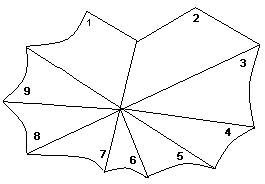                                                                                  (Синий кит).Подведение итогов.         -Наше путешествие подошло к концу. Набранные вами очки определят победителей. Первое место заняла команда … Она награждается эмблемами с изображением льва. Льва прозвали царём зверей за его силу и свирепость. Второе место заняла команда … Участники команды награждаются эмблемами с изображением гепарда. Гепард – самое быстрое четвероногое животное на земле. Третье место заняла команда … Команда награждается эмблемами с изображением орла. Орёл – самая зоркая птица.          1 место                                              2 место                                               3 место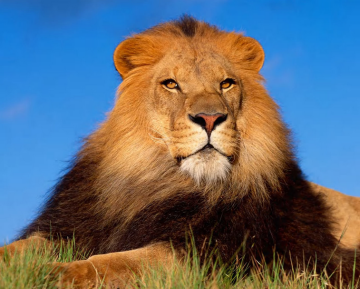 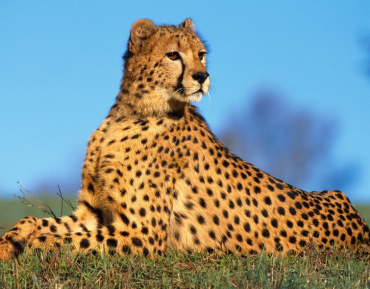 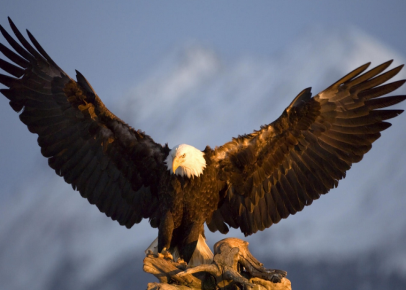 КОЛИБРИ